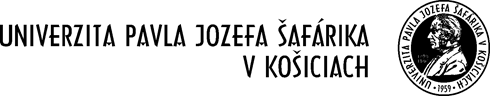 „VZOR“Návrh obchodných podmienok dodania predmetu zákazkyRámcová dohodauzavretá podľa ust. § 83 zákona č. 343/2015 Z. z. o verejnom obstarávaní a o zmene a doplnení niektorých zákonov v znení neskorších predpisov (ďalej len „zákon o verejnom obstarávaní“)Článok IStrany dohody1.	Predávajúci (doplní uchádzač)	        	Obchodné meno:	.............................................................	Sídlo:		.............................................................		Štatutárny orgán: 	.............................................................Zástupca na jednanie vo veciach zmluvných:	............................................................Zástupca na jednanie          vo veciach technických    .............................................................	IČO:  		.............................................................		 	IČ DPH:		.............................................................			IBAN:		.............................................................	SWIFT:		.............................................................		Kontakt e-mail:		.............................................................		Tel. č./fax. č.:		.............................................................	Zápis v obch. registri:	.............................................................	(ďalej len „predávajúci“)2.     Kupujúci			Názov: 	Univerzita Pavla Jozefa Šafárika v KošiciachSídlo:		Šrobárova 2, 041 80 Košice 1Štatutárny orgán:		prof. RNDr. Pavol Sovák, CSc. - rektor IČO: 		00397768IČ DPH:		SK2021157050Zástupca na jednanie vo veciach zmluvných:	JUDr. Zuzana GažováZástupca na jednanievo veciach technických:	Ing. Jozef JantošovičBankové spojenie:         	Štátna pokladnicaIBAN:		SK48 8180 0000 0070 0024 1770SWIFT:		SPSRSKBAKontakt e-mail:		jozef.jantosovic@upjs.skTel. č.:	+421 55 234 1501(ďalej len „kupujúci“) (spoločne aj „účastníci dohody“ alebo „strany dohody“)Článok IIÚvodné ustanovenia, právne predpisyTáto rámcová dohoda sa uzatvára v zmysle ust. § 83 zákona o verejnom obstarávaní ako výsledok zadávania nadlimitnej zákazky postupom verejnej súťaže s názvom predmetu: „Komponenty a príslušenstvo IT.“Vzájomné vzťahy strán tejto rámcovej dohody sa riadia ust. zákona č. 513/1991 Zb. - Obchodný zákonník v znení neskorších predpisov (ďalej len „Obchodný zákonník“), ust. zákona č. 18/1996 Z. z. o cenách v znení neskorších predpisov (ďalej len „zák. č. 18/1996 Z. z.“) a Vyhláškou Ministerstva financií SR č. 87/1996 Z. z., ktorou sa vykonáva zákon Národnej rady Slovenskej republiky č. 18/1996 Z. z. o cenách v znení neskorších predpisov (ďalej len „vyhl. č. 87/1996 Z. z.“), ust. zákona o verejnom obstarávaní a ďalšími platnými a účinnými právnymi predpismi SR, ktoré upravujú oblasť predmetu tejto rámcovej dohody.Článok IIIPredmet a účel rámcovej dohodyPredmetom tejto rámcovej dohody je stanovenie podmienok pre predávajúceho a kupujúceho pri zabezpečení dodávok tovaru, a to komponentov a príslušenstva k výpočtovej technike (ďalej len „tovar“).Predávajúci je povinný kupujúcemu dodávať tovar na základe priebežne vystavených samostatných objednávok zo strany kupujúceho podľa jeho potrieb v súlade s Prílohou č. 1 tejto rámcovej dohody.Účastníci tejto dohody sa dohodli, že rozsah a množstvo tovaru uvedené v  Prílohe č. 1 je len orientačné a skutočne odobrané množstvo dodávaného tovaru sa bude odvíjať od skutočných potrieb kupujúceho po dobu trvania tejto rámcovej dohody. Predávajúci, ktorému bola zaslaná objednávka na dodávku požadovaného tovaru, je povinný dodať tovar, resp. jeho časť riadne a včas a kupujúci je povinný predávajúcemu zaplatiť za riadne dodaný tovar dohodnutú kúpnu cenu podľa tejto dohody.Predávajúci je povinný v zmysle tejto rámcovej dohody dodávať nový tovar, ktorý nie je recyklovaný, alebo renovovaný a ktorý zodpovedá Slovenským technickým normám a normám EÚ.Predávajúci je povinný dodržiavať ustanovenia tejto rámcovej dohody a vykonávať ich v súlade s príslušnými všeobecne záväznými právnymi predpismi a štandardmi kvality uplatňujúcimi sa v danej oblasti. Predávajúci vyhlasuje, že v čase uzatvorenia tejto dohody je zapísaný v registri partnerov verejného sektora v súlade so zákonom č. 315/2016 Z. z. o registri partnerov verejného sektora a o zmene a doplnení niektorých zákonov v znení neskorších predpisov (ďalej len „zákon č. 315/2016 Z. z.“), ak sa ho povinnosť zápisu do registra partnerov verejného sektora týka. Ak na strane predávajúceho ako strany dohody existuje skupina dodávateľov podľa ust. § 37 zákona o verejnom obstarávaní, má každý člen tejto skupiny dodávateľov povinnosť byť zapísaný v registri partnerov verejného sektora.Článok IVCenaKúpna cena tovaru je stanovená dohodou účastníkov tejto rámcovej dohody a to v súlade so zák. č. 18/1996 Z. z. a vyhl. č. 87/1996 Z. z.Celková zmluvná cena za celý predmet plnenia rámcovej dohody je vo výške:Celková cena bez DPH 	.............................. eur (doplní uchádzač)DPH 	.............................. eurCelková cena s DPH 	.............................. eur(Slovom: ...............................................................) Podrobná špecifikácia vybraných druhov tovaru a jednotkové ceny tovaru sú podrobne špecifikované v Prílohe č. 1 tejto rámcovej dohody, ktorá je neoddeliteľnou súčasťou tejto rámcovej dohody.Jednotkové ceny uvedené v Prílohe č. 1 tejto rámcovej dohody sú záväzné počas platnosti a účinnosti tejto rámcovej dohody.Kúpna cena uvedená v ods. 2 tohto článku je cena určená vrátane balného, cla, dopravných nákladov, vykládky a všetkých nákladov súvisiacich s dodaním tovaru alebo jeho časti na miesto plnenia uvedené v ods. 1 čl. VI tejto rámcovej dohody. Predávajúci je povinný pri výpočte kúpnej ceny za tovar podľa tejto dohody pripočítať DPH podľa aktuálnych všeobecne záväzných právnych predpisov SR, platných a účinných v čase vykonania fakturácie za dodaný tovar.Článok VPostup predávajúceho a kupujúceho pri plnení rámcovej dohodyPredávajúci sa zaväzuje kupujúcemu zabezpečiť a dodávať tovar v súlade s touto rámcovou dohodou na základe samostatných priebežných objednávok podľa potrieb v súlade s Prílohou č. 1 tejto dohody.Komunikácia medzi predávajúcim a kupujúcim bude prebiehať výlučne v slovenskom jazyku a prostredníctvom na to určených e-mailových adries bližšie špecifikovaných v čl. VI ods. 14 tejto rámcovej dohody, resp. prostredníctvom na to určených osobitných telefonických kontaktov uvedených v priebežných objednávkach. Predávajúci je povinný určiť e-mailovú adresu pre účely prijímania objednávok zo strany kupujúceho a komunikácie vo veci zabezpečenia tovaru.Telefonické preverenie stavu tovaru na sklade predávajúceho sa nepovažuje za objednávku tovaru zo strany kupujúceho v zmysle tejto dohody.Postup pri vystavovaní objednávok k tejto rámcovej dohode:4.1	Pri vystavení objednávky je kupujúci povinný zadávať zákazku v súlade s Prílohou č. 1.4.2	Kupujúci je povinný riadne vystavenú objednávku zaslať predávajúcemu elektronickou komunikáciou na e-mailovú adresu určenú na tento účel. 4.3	Predávajúci je povinný potvrdiť príjem objednávky kupujúceho obratom, najneskôr do 24 hodín po jej doručení na e-mailovú adresu kupujúceho, z ktorej bola objednávka odoslaná a postúpiť ju k vybaveniu.4.4	Potvrdenie prijatia objednávky predávajúcim sa považuje za uzatvorenie zmluvy. Potvrdením prijatia objednávky sa táto stáva pre predávajúceho záväzná.V prípade, že predávajúci nebude opakovane dodržiavať postup uvedený v bode 4.3 tohto článku, takéto konanie predávajúceho bude považované za neplnenie si povinností vyplývajúcich z tejto rámcovej dohody s následným právom kupujúceho odstúpiť od tejto rámcovej dohody.Po elektronickom potvrdení prijatia objednávky môže kupujúci odoslať písomnú objednávku, podpísanú oprávnenou osobou kupujúceho, prostredníctvom pošty na adresu sídla predávajúceho uvedenú v čl. I tejto rámcovej dohody.Každá objednávka musí obsahovať minimálne nasledovné náležitosti:názov, sídlo kupujúceho a predávajúceho, číslo účtu, bankové spojenie kupujúceho, IČO, DIČ, kontaktné údaje osoby poverenej na vystavenie objednávky na strane kupujúceho (meno, telefón, e-mail),číslo objednávky,druh a požadované množstvo tovaru v súlade s Prílohou č. 1 tejto rámcovej dohody, jednotková cena bez DPH v súlade s Prílohou č. 1 tejto rámcovej dohody,celková cena za dodávku tovaru s DPH v súlade s Prílohou č. 1 tejto rámcovej dohody,dátum a miesto dodania tovaru,kontaktné údaje osoby kupujúceho, poverenej na prevzatie dodávky (meno, telefón, e-mail), dátum,iné skutočnosti v rozsahu predmetu plnenia tejto rámcovej dohody.Článok VIDodacie podmienkyMiestom plnenia je Univerzita Pavla Jozefa Šafárika v Košiciach, jej fakulty, ústavy a pracoviská, bližšie definované v samostatných objednávkach.Predávajúci je povinný dodať tovar kupujúcemu v dohodnutom množstve, rozsahu, kvalite, v požadovaných technických parametroch, v bezchybnom stave a dohodnutom termíne podľa jednotlivých objednávok v zmysle špecifikácie podľa Prílohy č. 1 tejto rámcovej dohody.Predávajúci sa zaväzuje dodať tovar v súlade s dohodnutými technickými a funkčnými charakteristikami, platnými všeobecne záväznými právnymi predpismi SR, technickými normami a podmienkami tejto dohody. Lehota dodania tovaru pre položky predmetu tejto dohody uvedené v Prílohe č. 1 je najneskôr do 2 pracovných dní od momentu potvrdenia objednávky predávajúcim na miesto určenia uvedené v ods. 1 tohto článku rámcovej dohody, bližšie spresnené príslušnou objednávkou.Dodávka tovaru je realizovaná podľa potreby a požiadaviek individuálne dohodnutých v samostatnej objednávke kupujúceho podľa článku V tejto dohody.Predávajúci sa zaväzuje spresniť termín dodania, resp. jeho časti najneskôr do 12 hodín pred jeho dodaním.Ak predávajúci nesplní svoju povinnosť uvedenú v ods. 6 tohto článku dohody, kupujúci nie je povinný prevziať tovar v deň doručenia, ale až v nasledujúci pracovný deň. Náklady v tomto prípade znáša predávajúci.Dodávka tovaru bude realizovaná dopravou na náklady predávajúceho, s vyložením na mieste určenom kupujúcim.Predávajúci zabezpečí dodávku objednaného tovaru tak, aby bola zabezpečená dostatočná ochrana tovaru pred jeho zničením, poškodením alebo znehodnotením.Predávajúci sa zaväzuje súčasne s odovzdaním tovaru odovzdať kupujúcemu aj všetky doklady, ktoré sa na dodaný tovar vzťahujú (ako napr. návod na použitie, informácie o manipulovaní a skladovaní).Po prevzatí tovaru predávajúci vyhotoví dodací list. Kupujúci po prevzatí tovaru dodací list písomne potvrdí. Kupujúci môže po prevzatí tovaru riadne tovar užívať a predávajúci sa mu zaväzuje toto užívanie dňom prevzatia umožniť. Kupujúci si vyhradzuje právo prevziať iba tovar funkčný, bez zjavných vád, dodaný v kompletnom stave a v požadovanom množstve. V opačnom prípade si vyhradzuje právo nepodpísať dodací list, neprebrať dodaný tovar a nezaplatiť cenu za neprebraný tovar.Vlastnícke právo k dodanému tovaru prechádza na kupujúceho dňom jeho dodania a prevzatia, podpísaním dodacieho listu vyhotoveného predávajúcim.Nebezpečenstvo škody na tovare prechádza na kupujúceho splnením podmienok ods. 12 tohto článku dohody.Kontaktné údaje predávajúceho pre účely prijímania objednávok:meno a priezvisko: 	.......................................................e-mail:	.......................................................tel. č.:		....................................................... (doplní uchádzač)Článok VIIPlatobné podmienkyKupujúcemu vzniká povinnosť na zaplatenie ceny predávajúcemu po riadnom dodaní a odovzdaní objednaného tovaru podľa tejto rámcovej dohody predávajúcim, a to na základe vystavenej faktúry, ktorá musí byť v súlade s objednávkou vystavenou kupujúcim. Súčasťou faktúry musí byť dodací list potvrdený povereným zástupcom kupujúceho aj predávajúceho, a to ich podpismi a odtlačkami pečiatok. Kupujúci a predávajúci sa zaväzujú vo všetkých písomných materiáloch a dokladoch prináležiacich k tejto rámcovej dohode (ako napr. listoch, dodacích listoch, faktúrach, atď.) uvádzať číslo tejto rámcovej dohody.Kupujúci nie je oprávnený poskytovať predávajúcemu žiadne preddavky, zálohy ani iné peňažné, či nepeňažné plnenia v súvislosti s plnením predmetu tejto dohody.Predávajúci je povinný vyhotoviť a predkladať kupujúcemu faktúru najneskôr do 5 pracovných dní odo dňa odovzdania a prevzatia tovaru kupujúcim, ktorá musí obsahovať všetky náležitosti daňového dokladu v súlade s ust. zákona č. 222/2004 Z. z. o dani z pridanej hodnoty v znení neskorších predpisov. Predávajúci nie je oprávnený fakturovať žiadnu ďalšiu odplatu za služby súvisiace s dodaním tovaru. Predávajúci je povinný predkladať uvedené doklady v tomto odseku tohto článku dohody podpísané zástupcom predávajúceho, písomne doručenou poštovou zásielkou alebo osobne na adresu kupujúceho uvedenú v čl. I tejto dohody.Lehota splatnosti faktúry je 30 kalendárnych dní odo dňa doručenia faktúry na adresu sídla kupujúceho uvedenú v čl. I tejto rámcovej dohody.V prípade, že faktúra nebude obsahovať všetky stanovené náležitosti podľa rámcovej dohody a príslušných všeobecne záväzných právnych predpisov SR, alebo v nej nebudú uvedené správne údaje podľa tejto rámcovej dohody alebo v prípade, ak nebude v súlade s príslušnou objednávkou, je kupujúci povinný faktúru neuhradiť a vrátiť predávajúcemu k jej oprave. Nová 30-dňová lehota splatnosti faktúry začne plynúť až dňom riadneho doručenia opravenej faktúry.Úhrada faktúr bude prebiehať bezhotovostným platobným stykom na účet predávajúceho po dodaní predmetu plnenia uvedeného v príslušnej objednávke podľa tejto rámcovej dohody a za ceny a podľa špecifikácie uvedenej v Prílohe č. 1 k tejto rámcovej dohode.Kupujúci nezodpovedá za omeškanie platieb v prospech predávajúceho, ktoré budú zapríčinené zo strany jeho peňažného ústavu.Ak v priebehu plnenia tejto dohody vznikne potreba obstarania predmetu tejto dohody aj pre projekty financované z NFP, o ktorých kupujúci v čase podpísania tejto dohody nemal vedomosť, kupujúci si vyhradzuje právo zabezpečiť plnenie aj pre takéto projekty.Ak nastane potreba obstarania predmetu tejto dohody pre projekty podľa ods. 8 tohto článku, predávajúci je povinný s kupujúcim uzavrieť dodatok k tejto dohode, predmetom ktorého bude doplnenie názvov projektov a všetky ustanovenia platné pre prípady financovania z NFP podľa zmluvy o NFP.Článok VIIISubdodávateliaZoznam subdodávateľov predávajúceho, ktorý predložil predávajúci do času uzavretia rámcovej dohody spolu s uvedením údajov o všetkých známych subdodávateľoch v zmysle ust. § 41 zákona o verejnom obstarávaní, údaje o osobe oprávnenej konať za subdodávateľa v rozsahu meno a priezvisko, adresa pobytu a dátum narodenia, tvorí Prílohu č. 2 tejto dohody. Predávajúci je povinný písomne oznámiť kupujúcemu akúkoľvek zmenu údajov o subdodávateľovi, a to do 5 pracovných dní odo dňa, kedy sa predávajúci dozvedel o tejto zmene.Ak v čase uzavretia dohody predávajúcemu neboli známi subdodávatelia a predávajúci má v úmysle realizovať predmet tejto dohody prostredníctvom subdodávateľa, predávajúci tak môže urobiť iba s predchádzajúcim písomným súhlasom kupujúceho. Zámer realizácie predmetu tejto dohody prostredníctvom subdodávateľa predávajúci bezodkladne písomne oznámi predávajúcemu s uvedením údajov o osobe oprávnenej konať za subdodávateľa v rozsahu meno a priezvisko, adresa pobytu a dátum narodenia.K zmene subdodávateľa môže dôjsť len po odsúhlasení kupujúcim. Predávajúci je povinný najneskôr 5 pracovných dní pred dňom, ktorý predchádza dňu, v ktorom nastane zmena subdodávateľa, písomne oznámiť kupujúcemu zámer zmeny subdodávateľa s uvedením identifikačných údajov pôvodného aj nového subdodávateľa, údaje o osobe oprávnenej konať za subdodávateľa v rozsahu meno a priezvisko, adresa pobytu a dátum narodenia (aktualizovaný zoznam subdodávateľov).Predávajúci je povinný postupovať pri výbere subdodávateľa tak, aby náklady vynaložené na zabezpečenie plnenia predmetu dohody boli primerané jeho kvalite a cene a tak, že subdodávatelia podieľajúci sa na plnení predmetu dohody budú kvalifikovaní na svoje profesie vzťahujúce sa na plnenie tejto dohody a budú mať potrebné oprávnenia a osvedčenia k plneniu predmetu dohody.Povinnosti predávajúceho vrátane pravidiel výberu subdodávateľa platia aj pri zmene subdodávateľa počas platnosti a účinnosti tejto dohody.Predávajúci zodpovedá za plnenie zmluvy o subdodávke subdodávateľom tak, ako keby plnenie realizované na základe takejto dohody realizoval sám. Predávajúci zodpovedá za odbornú starostlivosť pri výbere subdodávateľa, ako aj za výsledok plnenia vykonaného na základe zmluvy o subdodávke.Subdodávateľ alebo subdodávatelia podľa osobitného predpisu, ktorý podľa ust. § 11 ods. 1 zákona o verejnom obstarávaní má povinnosť zapisovať sa do registra partnerov verejného sektora, musí byť zapísaný v registri partnerov verejného sektora. Povinnosť zápisu do registra partnerov verejného sektora upravuje osobitný predpis - zákon č. 315/2016 Z. z.Článok IXZáručná doba a zodpovednosť za vadyZáručná doba na tovar je 12 mesiacov pre batérie do notebookov a UPS, a 24 mesiacov pre ostatné tovary, ktoré tvoria predmet tejto rámcovej dohody, a to od dátumu prevzatia tovaru kupujúcim, pokiaľ na záručnom liste alebo obale takého tovaru nie je vyznačená dlhšia doba podľa záručných podmienok výrobcu. V prípade oprávnenej reklamácie sa záručná doba predlžuje o čas, počas ktorého bola vada odstraňovaná.Záručná doba uvedená v ods. 1 tohto článku neplynie po dobu, po ktorú kupujúci nemôže užívať tovar uvedený v čl. III tejto rámcovej dohody pre jeho vady, za ktoré zodpovedá predávajúci.V prípade vady zo záruky tovaru počas záručnej doby má kupujúci právo na bezplatné odstránenie vád a predávajúci povinnosť vady odstrániť na svoje náklady. Predávajúci nezodpovedá za vady, ktoré vznikli poškodením tovaru hrubou nedbanlivosťou kupujúceho, jeho konaním v rozpore s inštrukciami ohľadne používania tovaru, neodbornou údržbou, používaním v rozpore s návodom na použitie, alebo neobvyklým spôsobom užívania tovaru.Vady zjavné, kvalitatívne alebo množstevné, zistené pri prevzatí tovaru, bude kupujúci reklamovať v lehote najneskôr do 3 pracovných dní písomnou reklamáciou.Kupujúci je oprávnený v prípade dodania vadného tovaru požadovať:a)	odstránenie vád tovaru, ak sú opraviteľné,b)	dodanie chýbajúceho množstva alebo časti tovaru,c)	výmenu vadného tovaru za tovar bez vád.Právo voľby uplatneného nároku podľa ods. 5 písm. a), b) alebo c) musí kupujúci uviesť v písomne uplatnenej reklamácii. V opačnom prípade má právo voľby predávajúci.Postup pri reklamácii predmetu dohody sa ďalej riadi záručnými podmienkami a príslušnými ustanoveniami Obchodného zákonníka a ďalších všeobecne záväzných právnych predpisov platných na území SR.V prípade opakovaného dodania chybného tovaru predávajúcim, má kupujúci právo na odstúpenie od tejto rámcovej dohody.Článok XZmluvné pokuty a úroky z omeškaniaPre prípad nedodržania podmienok tejto dohody dohodli strany dohody nasledovné zmluvné pokuty a úroky z omeškania:za omeškanie predávajúceho s dodaním tovaru podľa čl. III tejto dohody je kupujúci oprávnený uplatniť zmluvnú pokutu vo výške 0,05 % z ceny tovaru za každý aj začatý deň omeškania,za omeškanie predávajúceho s odstránením vady tovaru je kupujúci oprávnený uplatniť zmluvnú pokutu vo výške 0,05% z ceny vadného tovaru za každý aj začatý deň omeškania,za omeškanie kupujúceho so zaplatením kúpnej ceny je predávajúci oprávnený uplatniť zákonný úrok z omeškania z nezaplatenej ceny za každý aj začatý deň omeškania,v prípade, že tovar sa dodáva ako originálny spotrebný materiál a predávajúci dodá kupujúcemu tovar, ktorý nespĺňa stanovenú požiadavku, je kupujúci oprávnený uplatniť zmluvnú pokutu vo výške 10 % z ceny takého tovaru.Zaplatením zmluvnej pokuty predávajúcim nezaniká nárok kupujúceho na prípadnú náhradu škody, ktorá vznikla v príčinnej súvislosti s porušením povinnosti podľa tejto dohody, za ktorú je uplatňovaná zmluvná pokuta.Nárok na zmluvnú pokutu nevzniká vtedy, ak sa preukáže, že omeškanie je spôsobené okolnosťami vylučujúcimi zodpovednosť (vyššia moc). Zmluvnú pokutu zaplatí povinná strana dohody oprávnenej strane dohody v lehote 30 dní odo dňa doručenia faktúry do sídla povinnej strany dohody. Pre účely tejto dohody sa za vyššiu moc považujú udalosti, ktoré nie sú závislé od konania strán dohody, a ktoré nemôžu strany dohody ani predvídať ani nijakým spôsobom priamo ovplyvniť, ako napr.: vojna, mobilizácia, povstanie, živelné pohromy, požiare, embargo, karantény. Oslobodenie od zodpovednosti za nesplnenie dodania tovaru trvá po dobu pôsobenia vyššej moci, najviac však dva mesiace. Po uplynutí tejto doby sa strany dohody dohodnú o ďalšom postupe. Ak nedôjde k dohode, má strana, ktorá sa odvolala na okolnosti vylučujúce zodpovednosť, právo odstúpiť od dohody.Strany dohody prehlasujú, že výška zmluvnej pokuty je primeraná, je v súlade so zásadou poctivého obchodného styku a bola dohodnutá s prihliadnutím na význam zabezpečovaných povinností.Článok XIZmena dohodyTúto dohodu je možné počas jej trvania zmeniť vo forme písomného dodatku k tejto dohode, pokiaľ tieto zmeny nebudú v rozpore s ust. § 18 zákona o verejnom obstarávaní.Túto dohodu je možné zmeniť, ak potreba zmeny vyplynula z okolností, ktoré kupujúci ako verejný obstarávateľ nemohol pri vynaložení náležitej starostlivosti predvídať a zmenou sa nemení charakter rámcovej dohody.Túto dohodu je možné zmeniť počas jej trvania bez nového verejného obstarávania dodatkom k tejto dohode maximálne do 10% hodnoty pôvodnej zmluvnej ceny uvedenej v čl. IV ods. 2 tejto dohody.Túto dohodu je ďalej možné zmeniť počas jej trvania vo forme písomného dodatku k tejto dohode, ak:nastane neočakávaná potreba dojednať medzi stranami dohody zmenu termínu plnenia z dôvodov:vzniku skutočností definovaných ako vyššia moc,vzniknutých nepredvídaných prekážok zo strany kupujúceho,nastane situácia vedúca k nahradeniu pôvodného predávajúceho novým predávajúcim, za podmienky, že tento predávajúci spĺňa pôvodne určené podmienky účasti a je právnym nástupcom pôvodného predávajúceho v dôsledku jeho reorganizácie, vrátane zlúčenia a splynutia alebo úpadku,je potrebné upraviť zoznam subdodávateľov, ktorý tvorí Prílohu č. 2 tejto rámcovej dohody,u predávajúceho nastane dôvodná potreba na zmenu osoby a údajov uvedených v čl. VI ods. 14 tejto dohody, nastane potreba vykonať formálne alebo administratívne zmeny dohody (napr. zmena v osobe štatutárneho orgánu, zmena čísla bankového účtu a pod.).V súlade s ust. § 18 ods. 1 písm. a) zákona o verejnom obstarávaní sú strany dohody oprávnené na základe súhlasu obidvoch strán uzavrieť dodatok k tejto dohode a rozšíriť rozsah predmetu tejto dohody o nové druhy tovaru, ktoré neboli zahrnuté do pôvodnej dohody, ak:potreba dodávania týchto druhov tovarov vznikla počas trvania tejto dohody,predmetom dodatku je dohoda o cene nových druhov tovarov adodávky nových druhov tovarov predávajúci ponúka kupujúcemu za akciové ceny pri zachovaní akosti a kvality.V súlade s ust. § 18 ods. 1 písm. a) zákona o verejnom obstarávaní sú strany dohody oprávnené na základe súhlasu obidvoch strán uzavrieť dodatok k tejto dohode a nahradiť druhy tovaru uvedené v Prílohe č. 1 tejto rámcovej dohody novými druhmi tovaru, ak:nové druhy tovaru majú kvalitatívne lepšie zloženie a vlastnosti, ako majú druhy tovaru, ktoré sa nimi nahrádzajú, alebo je preukázateľne ukončená výroba nahradzovaného druhu tovaru,predmetom dodatku je dohoda o cene nových druhov tovarov,cena nových druhov tovaru nepresiahne cenu nahradzovaných druhov tovaru.Článok XIIOdstúpenie od dohodyKtorákoľvek zo strán dohody je oprávnená okamžite odstúpiť od tejto dohody pri podstatnom porušení povinnosti vyplývajúcej z tejto dohody a požadovať náhradu škody, ktorá jej vznikla zavinením druhej strany dohody. Strany dohody sa dohodli, že za podstatné porušenie povinnosti budú považovať:porušenie povinnosti za podmienok uvedených v ust. § 345 ods. 2 Obchodného zákonníka, aleboporušenie povinnosti zakladajúcej niektorý z dôvodov pre okamžité odstúpenie od dohody uvedený v ods. 2 alebo 3 tohto článku dohody.Kupujúci je oprávnený okamžite odstúpiť od tejto dohody aj v nasledovných prípadoch:predávajúci je v omeškaní s dodávkou tovaru, okrem prípadu, ak dôvodom sú skutočnosti charakterizované ako vyššia moc,predávajúci nedodržiava kvalitu dodania predmetu zákazky a kupujúcim zistené vady neodstráni v dohodnutých termínoch, pričom za opakované sa v tomto prípade rozumie viac ako dvakrát,predávajúci bezdôvodne viac ako dvakrát odmietne dodať predmet zákazky alebo jeho časť,predávajúci viac ako trikrát poruší niektorú z povinností, ktorá mu vyplýva z ustanovení tejto rámcovej dohody alebo z ustanovení príslušných právnych predpisov,predávajúci zadá celý predmet dohody ako subdodávku alebo postúpi zákazku inému predávajúcemu alebo inej osobe bez požadovaného súhlasu kupujúceho,predávajúci pri dodávke predmetu dohody koná spôsobom, kedy kupujúcemu vzniká škoda alebo hrozí vznik škody,ak sa voči predávajúcemu vedie konkurzné konanie alebo bol podaný návrh na začatie konkurzného konania, resp. návrh na začatie konkurzného konania bol zamietnutý z dôvodu nedostatku majetku, alebo ak bolo voči predávajúcemu začaté vyrovnávacie konanie alebo reštrukturalizácia,predávajúci vstúpil do likvidácie.Predávajúci je oprávnený okamžite odstúpiť od tejto dohody v prípade, ak kupujúci je v omeškaní s úhradou fakturovanej ceny za predmet dohody o viac ako 30 kalendárnych dní.Strany dohody sú oprávnené okamžite odstúpiť od tejto dohody, ak táto dohoda nemala byť uzavretá s predávajúcim v súvislosti so závažným porušením povinnosti vyplývajúcej z právne záväzného aktu Európskej únie, o ktorom rozhodol Súdny dvor Európskej únie v súlade so Zmluvou o fungovaní Európskej únie.Kupujúci je oprávnený odstúpiť od tejto dohody aj v ďalších prípadoch v zmysle ust. § 19 zákona o verejnom obstarávaní.Kupujúci je oprávnený odstúpiť od tejto dohody, ak počas plnenia predmetu dohody bolo právoplatne rozhodnuté o vyčiarknutí predávajúceho z Registra partnerov verejného sektora, alebo ak mu bol právoplatne uložený zákaz účasti vo verejnom obstarávaní podľa § 182 ods. 3 písm. b) zákona o verejnom obstarávaní.Odstúpenie od dohody musí byť oznámené druhej strane dohody písomne s uvedením dôvodu, pre ktorý strana odstupuje od dohody a bez zbytočného odkladu po tom, ako sa o podstatnom porušení tejto dohody dozvedela.Na odstúpenie od tejto rámcovej dohody sa vyžaduje písomná forma. Odstúpenie nadobúda účinnosť dňom riadneho doručenia odstúpenia druhej strane dohody tejto rámcovej dohody.V prípade odstúpenia od dohody ktoroukoľvek stranou dohody budú plnenia začaté v čase odstúpenia riadne ukončené a preukázateľné náklady spojené s plnením predmetu dohody do tej doby v plnej výške zo strany kupujúceho uhradené.Článok XIIIZáverečné ustanoveniaRámcová dohoda sa uzatvára na dobu určitú, a to na dobu 12 mesiacov odo dňa nadobudnutia jej účinnosti alebo do vyčerpania finančného limitu uvedeného v čl. IV ods. 2 tejto dohody. V prípade, ak počas platnosti rámcovej dohody, t. j. v lehote 12 mesiacov odo dňa jej účinnosti, nedôjde k vyčerpaniu finančného limitu (ceny dohody), kupujúci môže lehotu trvania rámcovej dohody zmeniť dodatkom tak, aby bol finančný limit dočerpaný. Táto zmena nesmie presiahnuť lehotu 48 mesiacov odo dňa jej prvej účinnosti.Túto dohodu je možné vypovedať ktoroukoľvek stranou dohody písomnou výpoveďou bez udania dôvodu. Výpovedná doba je 3 mesiace a začína plynúť od prvého dňa mesiaca nasledujúceho po mesiaci, v ktorom bola výpoveď doručená.Strany dohody sa dohodli, že akékoľvek písomnosti vyplývajúce z právneho vzťahu založeného touto dohodou sa budú považovať za doručené aj v prípade, ak sa doporučená zásielka adresovaná na adresu sídla/miesta podnikania druhej strany dohody vráti odosielateľovi ako neprevzatá (napríklad z dôvodu odopretia prevzatia písomnosti alebo neprevzatia písomnosti v odbernej lehote, prípadne z dôvodu neznámeho adresáta); v uvedenom prípade sa písomnosť považuje za doručenú dňom, keď bola kupujúcemu listová zásielka vrátená, i keď sa adresát o tom nedozvedel.V prípade, ak by sa ktorékoľvek ustanovenie tejto rámcovej dohody stalo neplatným, nespôsobuje to neplatnosť rámcovej dohody ako celku.Strany tejto rámcovej dohody zhodne prehlasujú, že všetky spory vzniknuté z tejto rámcovej dohody budú riešiť dohodou. V prípade, že medzi stranami dohody nedôjde k dohode, tieto spory sú strany dohody povinné riešiť v zmysle všeobecne záväzných právnych predpisov SR.Táto rámcová dohoda sa vyhotovuje v 3 vyhotoveniach rovnakej právnej sily, z ktorých každá má platnosť originálu. Po jej podpísaní predávajúci dostane 1 vyhotovenie a kupujúci 2 vyhotovenia. Strany tejto rámcovej dohody vyhlasujú, že ustanoveniam tejto rámcovej dohody porozumeli z hľadiska obsahu i rozsahu, rámcová dohoda vyjadruje ich vôľu, nebola uzatvorená v tiesni ani za nápadne nevýhodných podmienok, pod psychickým, či fyzickým nátlakom, je dostatočne určitá a zrozumiteľná a na znak toho k nej pripájajú svoje podpisy.Táto rámcová dohoda nadobúda platnosť dňom jej podpisu stranami dohody a účinnosť dňom nasledujúcim po dni jej zverejnenia v Centrálnom registri zmlúv Úradu vlády Slovenskej republiky.Neoddeliteľnou súčasťou tejto rámcovej dohody sú:Príloha č. 1 	Špecifikácia predmetu dohody a cenník Príloha č. 2		Zoznam subdodávateľov (zoznam bude prílohou tejto dohody výhradne v prípade jeho predloženia predávajúcim)Za predávajúceho:	Za kupujúceho:V ........................ dňa ..............................   	V Košiciach dňa ..............................................................................................	...........................................................   Meno, priezvisko, titul, funkcia, podpis 				  					prof. RNDr. Pavol Sovák, CSc.oprávnenej osoby (osôb) predávajúceho	          	             rektorPríloha č. 1 Špecifikácia predmetu dohody a cenníkDruhová skladba jednotlivých položiek, podrobná špecifikácia a predpokladané množstvá jednotlivých položiek predmetu zákazky sú uvedené v Prílohe č. 1 - Špecifikácia predmetu dohody a cenník vo formáte .xlsx podporovanom aplikáciou Excel.Príloha č. 2 (v prípade, ak predávajúci uplatňuje subdodávateľov)Predmet dohody:	Komponenty a príslušenstvo ITKupujúci: Univerzita Pavla Jozefa Šafárika v Košiciach, Šrobárova 2, 041 80 KošicePredávajúci:  ...........................................................................................................................................Zoznam subdodávateľovpodľa ustanovenia ust. § 41 zákona č. 343/2015 Z. z. o verejnom obstarávaní a o zmene a doplnení niektorých zákonov v znení neskorších predpisov V .................................dňa ................................																										    	 .............................................................                                                                                        meno, priezvisko, titul, funkcia, podpis	oprávnenej osoby (osôb) predávajúcehoNázov a sídlo subdodávateľa/IČOPredmet subdodávkyPodiel subdodávky z celkovej ceny predmetu zákazky v % Osoba oprávnená konať za subdodávateľa (meno a priezvisko, adresa pobytu, dátum narodenia)Názov:Sídlo:IČO:Názov:Sídlo:IČO:Názov:Sídlo:IČO: